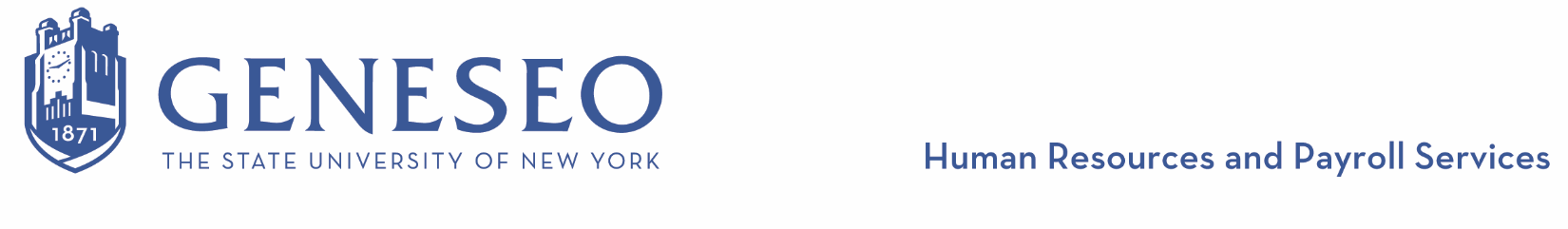 
(Date)Julie A. Briggs
SUNY Geneseo
1 College Circle
Doty Hall 318
Geneseo, New York 14454Dear Ms. Briggs:This letter is to serve as official notification of my intent to resign for the purpose of retirement from my position as <Title> at SUNY Geneseo. I understand this resignation for the purpose of retirement is irrevocable.My resignation shall be effective with the beginning of business on
<Effective Date>. 
Sincerely, ___________________________________________________
(Print Name and Sign)cc: Supervisor
      Cabinet-level Administrator
      Human Resources